                                                         ΑΝΑΡΤΗΤΕΑ ΣΤΟ ΔΙΑΔΙΚΤΥΟ                                                              ΑΔΑ: Ω51ΗΩ1Ρ-0ΥΚ ΕΛΛΗΝΙΚΗ ΔΗΜΟΚΡΑΤΙΑ                                    Ρόδος, 28/03/2018ΝΟΜΟΣ ΔΩΔΕΚΑΝΗΣΟΥ                          ΔΗΜΟΣ ΡΟΔΟΥ                                             Αριθμ. Πρωτοκ: 2/19346ΔΝΣΗ ΟΙΚΟΝΟΜΙΚΩΝ ΥΠΗΡΕΣΙΩΝ                       ΤΜΗΜΑ ΠΡΟΜΗΘΕΙΩΝ                              ΠΡΟΣ: ΠΙΝΑΚΑ ΑΠΟΔΕΚΤΩΝ                                                      Πληρ: Γεράσιμος ΑντωνάτοςΤηλ:22410-35445                                                  e-mail: gantonatos19@gmail.comΘέμα :  ΠΕΡΙΛΗΨΗ ΔΗΜΟΣΙΟΥ ΣΥΝΟΠΤΙΚΟΥ ΠΡΟΧΕΙΡΟΥ ΜΕΙΟΔΟΤΙΚΟΥ ΔΙΑΓΩΝΙΣΜΟΥ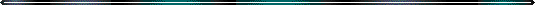 Ο Αντιδήμαρχος Ρόδου, διακηρύσσει τη διενέργεια δημόσιου συνοπτικού-πρόχειρου μειοδοτικού διαγωνισμού με σφραγισμένες προσφορές και με κριτήριο κατακύρωσης την πλέον συμφέρουσα από οικονομικής άποψης προσφορά βάση τιμής (χαμηλότερη τιμή) για τις «εργασίες αποκατάστασης και καλλωπισμού κοινόχρηστων χώρων του Δήμου Ρόδου, έτους 2018 (κωδ. 35/6262.0007)» ενδεικτικού προϋπολογισμού 73.916,40 ευρώ με ΦΠΑ. Ο διαγωνισμός θα διενεργηθεί ενώπιον της Επιτροπής Διαγωνισμού τη ΔΕΥΤΕΡΑ 16/04/2018 και ώρα 09.00 το πρωί (ώρα λήξης κατάθεσης προσφορών), στο Τμήμα Προμηθειών του Δήμου Ρόδου, Καποδιστρίου 3-5, τηλ. 22410-35445. Οι ενδιαφερόμενοι που θα λάβουν μέρος πρέπει να προσκομίσουν απαραιτήτως  όλα τα απαιτούμενα δικαιολογητικά που αναφέρονται στη διακήρυξη του διαγωνισμού. Στον προκείμενο μειοδοτικό διαγωνισμό ισχύουν και εφαρμόζονται οι διατάξεις του Ν.4412/2016.Για περισσότερες πληροφορίες σχετικά με τα είδη, τη μελέτη του διαγωνισμού και τις προδιαγραφές τους, οι ενδιαφερόμενοι μπορούν να απευθύνονται στο Τμήμα Προμηθειών του Δήμου Ρόδου, Καποδιστρίου 3-5, στο τηλέφωνο 22410-35445 και φαξ 22410-39780 στον κ. Γεράσιμο Αντωνάτο, καθώς και στην επίσημη ιστοσελίδα του Δήμου www.rhodes.grΓια τη συμμετοχή στο διαγωνισμό δεν υποβάλλεται μαζί με την προσφορά και τα υπόλοιπα δικαιολογητικά, εγγύηση συμμετοχής, αλλά μόνο καλής εκτέλεσης με την υπογραφή της σύμβασης.  Το ΦΠΑ θα βαρύνει το Δήμο, ενώ τα έξοδα δημοσίευσης και όλες οι υπόλοιπες νόμιμες κρατήσεις θα βαρύνουν το μειοδότη. Η περίληψη να αναρτηθεί στον πίνακα ανακοινώσεων και στην ιστοσελίδα του Δήμου μας από σήμερα έως και την ημέρα διενέργειας του διαγωνισμού.                                                                   Ο ΑΝΤΙΔΗΜΑΡΧΟΣ ΡΟΔΟΥ                                                                  ΣΑΒΒΑΣ ΔΙΑΚΟΣΤΑΜΑΤΙΟΥΠΙΝΑΚΑΣ ΑΠΟΔΕΚΤΩΝΓραφείο ΔημάρχουΑντιδήμαρχο Οικονομικών ΥπηρεσιώνΑντιδήμαρχο Πληροφορικής και Τεχνολογιών(κ. Τσίκη Δ.)Διεύθυνση Οικονομικών ΥπηρεσιώνΔνση Περιβάλλοντος και ΠρασίνουΤμήμα ΠρομηθειώνΔνση Διοικητικών Υπηρεσιών (για άμεση ανάρτηση στον πίνακα ανακοινώσεων, με απόδειξη την οποία θα αποστείλλει στο Τμήμα Προμηθειών).Γραφείο Μηχανογράφησης (κ. Πανά Χρήστο), για ανάρτηση στην ιστοσελίδα του Δήμου. Η ανάρτηση να γίνει άμεσα με την παραλαβή του παρόντος, με απόδειξη.κ. Βαιλάκη Άννα (Τμήμα Προμηθειών) – μέλος της Επιτροπής.κ. Κακάκη Υπακοή (Τμήμα Προμηθειών) – μέλος της Επιτροπήςκ. Κρητικού Άννα Λαμπράκη (Τμήμα Προμηθειών) - μέλος της Επιτροπής